БІЛОЦЕРКІВСЬКА МІСЬКА РАДА	КИЇВСЬКОЇ ОБЛАСТІ	Р І Ш Е Н Н Я
від 28 січня 2021 року                                                                        № 243-08-VIIІ
		Про внесення змін до рішення Білоцерківської міської ради від 15 травня 2020 року №5238-96-VII «Про затвердження Програми розвитку автомобільного транспорту міста Білої Церкви на 2021-2025 роки»Розглянувши подання міського голови Дикого Г.А., відповідно до пункту 22 частини 1 статті 26 Закону України «Про місцеве самоврядування в Україні», Закону України «Про автомобільний транспорт», постанови Верховної Ради України від 17 липня 2020 року №807-ІХ «Про утворення та ліквідацію районів», з метою підвищення рівня якості надання послуг з перевезення пасажирів автомобільним транспортом загального користування та забезпечення сталого функціонування і подальшого розвитку пасажирського транспорту Білоцерківської міської територіальної громади, міська рада вирішила:1. Внести зміни до рішення Білоцерківської міської ради від 15 травня 2020 року №5238-96-VII «Про затвердження Програми розвитку автомобільного транспорту міста Білої Церкви на 2021-2025 роки», а саме:1.1. назву рішення викласти в новій редакції:«Про затвердження Програми розвитку автомобільного транспорту Білоцерківської міської територіальної громади на 2021-2025 роки»;1.2. пункт 1 рішення викласти в новій редакції:«1. Затвердити Програму розвитку автомобільного транспорту Білоцерківської міської територіальної  громади на 2021-2025 роки, згідно з додатком.»;1.3. слова по тексту Програми розвитку автомобільного транспорту Білоцерківської міської територіальної громади на 2021-2025 роки «міста Білої Церкви, місті, міста» у всіх відмінках замінити на слова «Білоцерківської міської територіальної громади» у відповідних відмінках, крім пункту 3;1.4. слова по тексту Програми розвитку автомобільного транспорту Білоцерківської міської територіальної громади на 2021-2025 роки «кошти міського бюджету, коштів міського» у всіх відмінках замінити на слова «бюджет Білоцерківської міської територіальної громади» у відповідних відмінках;1.5. в словосполученнях по тексту Програми розвитку автомобільного транспорту Білоцерківської міської територіальної громади на 2021-2025 роки «міським пасажирським транспортом», «міським транспортом», «міських автобусних маршрутів» слово «міським», у всіх відмінках, виключити.22. Контроль за виконанням рішення покласти на постійну комісію з питань інвестицій, регуляторної політики, транспорту і зв’язку, торгівлі, туризму, послуг і розвитку підприємництва, власності, комунального майна та приватизації, розвитку агропромислового комплексу.Міський  голова                                                                                     Геннадій ДИКИЙ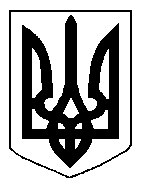 